FIXTURES FOR SATURDAY 27TH OCTOBER 2018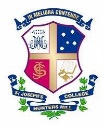 BASKETBALL v RIVERVIEW & KNOX ROWINGCRICKET v GRAMMAR, RIVERVIEW & SHORE TENNIS v RIVERVIEWWATER POLO v ST ALOYSIUS’ COLLEGEOTHER ACTIVITIES/SPORTSTeamOpposition VenueTimeBus ToBus FromLunchFirstsRiverview SJC Indoor Court11.15amAt GymSecondsRiverview SJC Indoor Court10.00amAt GymThirdsRiverview SJC Indoor Court9.00amY9 – 12noonFourthsRiverview SJC Indoor Court8.00amY9 – 12noonFifthsRiverview SJC Outdoor Court 212.00pmY9 – 1.30pmSixthsRiverview SJC Outdoor Court 112.00amY9 – 1.30pmSeventhsRiverview SJC Outdoor Court 211.00amY9 – 12.30pmEighthsRiverview SJC Outdoor Court 111.00amY9 – 12.30pmNinthsRiverview SJC Outdoor Court 210.00amY9 – 12noonTenthsRiverview SJC Outdoor Court 110.00amY9 – 12noonEleventhsRiverview SJC Outdoor Court 29.00amY9 – 12noonTwelfths Riverview SJC Outdoor Court 19.00amY9 – 12noonThirteenthsRiverview SJC Outdoor Court 28.00amY9 – 12noonFourteenths RiverviewSJC Outdoor Court 18.00amY9 – 12noon16ARiverview Gartlan Court 11.00pm11.15am2.10pmCut16BRiverview Gartlan Court 112.00pm11.15am2.10pmCut16CRiverview Gartlan Court 111.00am9.15am12.10pmY9 – 12.30pm16DRiverview Gartlan Court 110.00am9.15am12.10pmY9 – 12.30pm16ERiverview Gartlan Court 19.00am7.15am10.10amY9 – 12noon16FRiverview Gartlan Court 18.00am7.15am10.10amY9 – 12noon15ARiverview SJC Indoor Court1.00pmY9 – 12noon15BRiverview SJC Outdoor Court 312.00pmY9 – 1.30pm15CRiverview SJC Outdoor Court 311.00amY9 – 12.30pm15DRiverview SJC Outdoor Court 310.00amY9 – 12noon15E Riverview SJC Outdoor Court 39.00amY9 – 12noon15FRiverview SJC Outdoor Court 38.00am  Y9 – 12noon15GKnox ISJC Outdoor Court 49.00am Y9 – 12noon14ARiverview Gartlan Court 21.00pm11.15am2.10pmCut14BRiverview Gartlan Court 212.00pm11.15am2.10pmCut14CRiverview Gartlan Court 211.00am9.15am12.10pmY9 – 12.30pm14DRiverview Gartlan Court 210.00am9.15am12.10pmY9 – 12.30pm14ERiverview Gartlan Court 29.00am7.15am10.10amY9 – 12noon14FRiverview Gartlan Court 28.00am7.15am10.10amY9 – 12noonTeamVenue  TimeBus To  Bus FromBreakfastSeniorsYear 10 & 11sBoat Shed5:50am – 11.30am5.30am (Boarders)8:45am (Hot)Year 9sYr 10 VIIIsBoat Shed6.10am – 11.00am5:30am (Boarders)9.00am (Hot)Year 8sYr 9 QuadsBoat Shed & Fields7.00am – 10.00am6.30am (Boarders)Year 7sYr 8 QuadsBoat Shed & Fields7:30am – 10:00am7.00am (Boarders)TeamOpposition VenueTimeBus ToBus FromLunchFirstsGrammarWeigall No: 110.10am – 5.15pm8.30am5.40pmAt WeigallSecondsGrammarSJC No: 110.10am – 5.15pm At ParkThirds GrammarReg Bartley Oval1.30pm – 5.30pm    12.15pm5.40pm11.45amFourthsRiverviewSJC No: 51.30pm – 5.30pm   12noonFifthsShoreCollege A9.00am – 1.00pm1.30pmSixthsRiverviewSJC No: 39.00am – 1.00pm 1.30pmSeventhsShore College B1.30pm – 5.30pm   12noon16AGrammarWeigall No: 49.00am – 1.00pm7.45am1.10pm2.00pm16BNewingtonSJC No: 59.00am – 1.00pm 1.30pm15AGrammarWeigall No: 41.30pm – 5.30pm   12.15pm5.40pm11.45am15BRiverviewSJC No: 31.30pm – 5.30pm   12noon14AGrammarWeigall No: 29.00am – 1.00pm 7.45am1.10pm2.00pm14BRiverview College B9.00am – 1.00pm1.30pmTeamOppositionVenue Game Times Bus ToBus FromLunchFirstsRiverview SJC 1 – 4  12.15pmCutSecondsRiverview Riverview 6 - 912.15pm11.15am5.40pmCut3rds-4thsRiverview SJC 5 – 8 12.00pmCut5ths-6thsRiverview Riverview 1 - 412.00pm 11.15am2.10pmCut7thsRiverview Riverview 1 - 410.00am9.15am12.10pm12.45pm16A & BRiverview SJC 1 – 4  8.00am12noon16C & DRiverview SJC 1 – 4  10.00am12.30pm15A & BRiverview Riverview 6 - 98.00am7.15am10.10am12noon15C & DRiverview Riverview 6 - 910.00am9.15am12.10pm12.45pm14A & BRiverview SJC 5 – 8 8.00am12noon14 C & DRiverview SJC 5 – 8 10.00am12.30pmTeamOppositionVenue Game Bus To  Bus FromLunchFirstsSt AloysiusRuth Everuss Pool9.20am8.15am11.00am12noonSecondsSt AloysiusRuth Everuss Pool8.40am7.00am9.30am12noonThirdsSt AloysiusRuth Everuss Pool10.50am9.45am12.20pm1.00pm16ASt AloysiusRuth Everuss Pool8.00am7.00am9.30am12noon16BSt AloysiusRuth Everuss Pool10.10am8.15am11.00am12noon15sSt AloysiusRuth Everuss Pool11.30am9.45am12.20pm1.00pm14ASt AloysiusRuth Everuss Pool12.10pm11.00am1.40pmCut14BSt AloysiusRuth Everuss Pool12.50pm11.00am1.40pmCutSportActivity/OppositionVenue Game Times Bus To  Bus FromLunchGolfTrinity Strathfield 11.30am - 4.30pm10.45am4.30pmCutSwimmingSquadLane Cove6.40am - 9am  6.45am8.40am12noonSurf Life SavingPatrolQueenscliff 9.00am – 11.00am8.15am12.15pm1.00pm